УТВЕРЖДАЮПриказ директора колледжа от 25.05.2021 г. № 119/1РАБОЧАЯ ПРОГРАММа УЧЕБНОЙ ДИСЦИПЛИНЫ ОП.02 Электротехника программа подготовки квалифицированных рабочих, служащих среднего профессионального образованияпо профессии 13.01.10 Электромонтер по ремонту и обслуживанию электрооборудования (по отраслям)2021 г. СОДЕРЖАНИЕПАСПОРТ ПРОГРАММЫ УЧЕБНОЙ ДИСЦИПЛИНЫОП.02 ЭлектротехникаОбласть применения программыРабочая программа учебной дисциплины разработана в соответствии в соответствии с ФГОС ППКРС  по профессии СПО 13.01.10 Электромонтер по ремонту и обслуживанию электрооборудования  (по  отраслям).Программа учебной дисциплины может быть использована в дополнительном профессиональном образовании (в программах повышения квалификации и переподготовки) и профессиональной подготовке работников электротехнического профиля.1.2. Место учебной дисциплины в структуре основной профессиональной образовательной программы: Дисциплина относится к группе общепрофессиональных дисциплин профессионального цикла.1.3. Цели и задачи учебной дисциплины – требования к результатам освоения  учебной дисциплиныВ результате освоения учебной дисциплины обучающийся должен уметь:контролировать выполнение заземления, зануления;производить контроль параметров работы электрооборудования;пускать и останавливать электродвигатели, установленные на эксплуатируемом оборудовании;рассчитывать параметры, составлять и собирать схемы включения приборов при измерении различных электрических величин, электрических машин и механизмов;снимать показания работы и пользоваться электрооборудованием с соблюдением норм техники безопасности и правил эксплуатации;читать принципиальные, электрические и монтажные схемы;проводить сращивание, спайку и изоляцию проводов и контролировать качество выполняемых работ.В результате освоения учебной дисциплины обучающийся должен знать:основные понятия о постоянном и переменном электрическом токе, последовательное и параллельное соединение проводников и источников тока, единицы измерения силы тока, напряжения, мощности электрического тока, сопротивления проводников, электрических и магнитных полей;сущность и методы измерений электрических величин, конструктивные и технические характеристики измерительных приборов;типы и правила графического изображения и составления электрических схем;условные обозначения электротехнических приборов и электрических машин;основные элементы электрических сетей;принципы действия, устройство, основные характеристики электроизмерительных приборов, электрических машин, аппаратуры управления и защиты, схемы электроснабжения;двигатели постоянного и переменного тока, их устройство, принципы действия, правила пуска, остановки;способы экономии электроэнергии;правила сращивания, пайки и изоляции проводов;виды и свойства электротехнических материалов;правила техники безопасности при работе с электрическими приборами.ОК 1. Понимать сущность и социальную значимость своей будущей профессии, проявлять к ней устойчивый интерес.ОК 2. Организовывать собственную деятельность, исходя из цели и способов её достижения, определённых руководителем.  ОК 3. Анализировать рабочую ситуацию, осуществлять текущий и итоговый контроль, оценку и коррекцию собственной деятельности, нести ответственность  за езультаты своей работы.ОК 4. Осуществлять поиск информации, необходимой для эффективного выполнения профессиональных задач.ОК 5. Использовать информационно-коммуникационные технологии в профессиональной деятельности.ОК 6. Работать в команде, эффективно общаться с коллегами, руководством, клиентами.ОК 7.  Исполнять воинскую обязанность, в том числе с применением полученных, профессиональных знаний ( для юношей)ПК 1.1. Выполнять слесарную обработку, пригонку и пайку деталей и узлов различной сложности в процессе сборки .ПК 1.2.Изготовлять приспособления для сборки и ремонта.ПК 1.3.Выявлять и устранять дефекты  во время эксплуатации оборудования и при проверке его в процессе ремонта .ПК 1.4. Составлять дефекты ведомости на ремонт электрооборудования.ПК 2.1.Принимать в эксплуатацию отремонтированное электрооборудование и включать его работу .ПК 2.2. Производить испытание и пробный пуск машин под наблюдением инженерно-технического персонала. ПК 2.3. Настраивать и регулировать контрольно-измерительные приборы и инструменты .ПК 3.1. Проводить плановые и внеочередные осмотры электрооборудования.ПК 3.2. Производить техническое обслуживание электрооборудования согласно техническим картам.ПК 3.3. Выполнять замену электрооборудования , не подлежащего ремонту, в случае обнаружения его неисправностей . 1.4. Рекомендуемое количество часов на освоение рабочей программы учебной дисциплины:максимальной учебной нагрузки обучающегося 102 часов, в том числе:обязательной аудиторной учебной нагрузки обучающегося 68 часов;самостоятельной работы обучающегося 34 часов.СТРУКТУРА И СОДЕРЖАНИЕ УЧЕБНОЙ ДИСЦИПЛИНЫОбъем учебной дисциплины и виды учебной работы2.2. Тематический план и содержание учебной дисциплины       3. УСЛОВИЯ РЕАЛИЗАЦИИ УЧЕБНОЙ ДИСЦИПЛИНЫ3.1. Требования к минимальному материально-техническому обеспечениюРеализация учебной дисциплины требует наличия лаборатории электротехники и электроники.Оборудование лаборатории:- рабочие столы  и стулья для обучающихся;- рабочий стол и стул для преподавателя;- доска учебная;- лабораторные стенды;- наглядные пособия (таблицы, плакаты, схемы);- комплект учебно-методической документации.Технические средства обучения:- компьютеры;- принтер;- мультимедиа-система;- интерактивная доска;- калькуляторы для произведения расчетов.3.2. Информационное обеспечение обученияПеречень рекомендуемых учебных изданий, Интернет-ресурсов, дополнительной литературыОсновные источники:Бутырин П.А., Толчеев О.В., Шакирзянов Ф.Н. Электротехника : учебник для нач. проф. образования  /Под ред. П.А. Бутырина. - 2-е изд. - М.: Академия, 2014.Новиков П.Н. Задачник по электротехнике: практикум для нач. проф. образования /П.Н. Новиков, О.В. Толчеев. - 3-е изд., перераб. и доп. - М.: Академия, 2012. Прошин В.М. Рабочая тетрадь к лабораторно-практическим работам по электротехнике. - М.: Академия, 2012. Прошин В.М. Лабораторно-практические работы по электротехнике. - М.: Академия,2012.Новиков П.Н. Задачник по электротехнике. – М.: Академия, 2014.Прошин В.М. Рабочая тетрадь по электротехнике. - М.: Академия,2012.Дополнительные источники:Нестеренко В.М., Мысьянов А.М. Технология электромонтажных работ. - М.: Академия, 2006.Москаленко В.В. Справочник электромонтера. - М.: Академия, 2006.Данилов И.А., Иванов П.М. Дидактический материал по общей электротехнике с основами электроники. - М.: Академия, 2007.Дубина А.Г., Орлова С.С.  MS Excel в электротехнике и электронике. - СПб.: БХВ-Петербург, 2006.Internet-ресурсы:http://ftemk.mpei.ac.ru/elpro/ (Сайт содержит электронный справочник по направлению «Электротехника, электромеханика и электротехнологии»).4. Контроль и оценка результатов освоения учебной ДисциплиныТекущий контроль проводится преподавателем в процессе проведения практических занятий и лабораторных работ, тестирования, а также выполнения обучающимися индивидуальных заданий, проектов, исследований.Обучение учебной дисциплине завершается промежуточной аттестацией.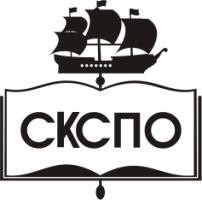 государственное автономное профессиональное образовательное учреждение Самарской области«Самарский колледж сервиса производственного оборудования имени Героя Российской ФедерацииЕ.В. Золотухина»стр.ПАСПОРТ рабочей ПРОГРАММЫ УЧЕБНОЙ ДИСЦИПЛИНЫ3СТРУКТУРА и рабочей содержание УЧЕБНОЙ ДИСЦИПЛИНЫ5условия реализации  учебной дисциплины10Контроль и оценка результатов Освоения учебной дисциплины11Виды учебной работы Количество часовМаксимальная учебная нагрузка (всего)102Обязательная аудиторная учебная нагрузка (всего)68в том числе:        лабораторно-практические занятия34Самостоятельная работа обучающегося (всего)34Итоговая аттестация:           экзаменНаименование разделов и темСодержание, лабораторные  работы и практические занятия, самостоятельная работа обучающихся, курсовая работа (проект) (если предусмотрены)Объем часовУровень освоения1234Раздел 1. Электрические цепи постоянного токаТема 1.1. Электрические цепи постоянного токаСодержание учебного материала2Тема 1.1. Электрические цепи постоянного токаРежимы работы электрической цепи. Законы Ома.  Закон Джоуля - Ленца2Тема 1.1. Электрические цепи постоянного токаПрактическое занятие. Лабораторная работа. 6Тема 1.1. Электрические цепи постоянного токаТипы и правила графического изображения и составления электрических схемИсследование разветвленной электрической цепи постоянного токаТема 1.1. Электрические цепи постоянного токаСамостоятельная работа студентовРеферат. Использование теплового действия тока в технике .4Тема 1.2. Правила Кирхгофа Расчет сложных электрических цепейСодержание учебного материала2Тема 1.2. Правила Кирхгофа Расчет сложных электрических цепейПравила Кирхгофа. Решение задач2Тема 1.2. Правила Кирхгофа Расчет сложных электрических цепейЛабораторная работа. 4Тема 1.2. Правила Кирхгофа Расчет сложных электрических цепейИзучение законов КирхгофаТема 1.2. Правила Кирхгофа Расчет сложных электрических цепейСамостоятельная работа студентов2Тема 1.2. Правила Кирхгофа Расчет сложных электрических цепейМетоды расчета электрических цепей. Сравнение и выбор метода расчета.Раздел2.Электрические цепи переменного однофазного  тока (А.С.)Тема 2.1. Неразветвлённые электрические цепи переменного токаСодержание учебного материала4Тема 2.1. Неразветвлённые электрические цепи переменного токаПонятие о переменном токе. Активное сопротивление в цепи переменного тока. Индуктивное, емкостное сопротивление на переменном токе.Мощность. Коэффициент мощности. Резонансы2Тема 2.1. Неразветвлённые электрические цепи переменного токаСамостоятельная работа студентов4Тема 2.1. Неразветвлённые электрические цепи переменного токаПодготовка устного сообщения с элементами наглядности. «Значение научно -практических трудов Доливо –Добровольского».2Тема2.3.Электрические цепи трехфазного переменного тока Содержание учебного материала32Тема2.3.Электрические цепи трехфазного переменного тока Элементы трехфазной системы. Соединение в «звезду» и «треугольник». Соотношения напряжений  и токов. Нулевой провод. Измерение мощности в трехфазной цепи. 2Тема2.3.Электрические цепи трехфазного переменного тока Лабораторные работы.    42Тема2.3.Электрические цепи трехфазного переменного тока Исследование трехфазной цепи при соединении потребителей звездой«Исследование трехфазной цепи при соединении потребителей треугольником.2Тема2.3.Электрические цепи трехфазного переменного тока Самостоятельная работа студентов22Тема2.3.Электрические цепи трехфазного переменного тока  Подготовка электронной презентации. «Вопросы энергосбережения» 2Раздел 4.Электромагнетизм2Содержание учебного материала2Характеристики магнитного поля. Закон Ампера. Закон ЭМИ. Самоиндукция. Индуктивность.2Практическое занятие 2Расчет магнитной цепиСамостоятельная работа студентов2Роль трудов Н. Тесла в развитии науки и техники. Подготовка доклада.Раздел 5. Электрические измерения и электроизмерительные приборыТема 5.1.Виды и методы электрических измеренийРаздел 5. Электрические измерения и электроизмерительные приборыТема 5.1.Виды и методы электрических измеренийСодержание учебного материала2Раздел 5. Электрические измерения и электроизмерительные приборыТема 5.1.Виды и методы электрических измеренийВиды и методы электрических измерений. Погрешности измерений.2Тема 5.2. Измерения в цепях постоянного и переменного токаСодержание учебного материала3Тема 5.2. Измерения в цепях постоянного и переменного токаИзмерение напряжения и тока. Расширение пределов измерения приборов. Измерение мощности. Измерение электрической энергии. Методы измерения сопротивлений2Тема 5.2. Измерения в цепях постоянного и переменного токаПрактическое занятие. Лабораторные работы8Тема 5.2. Измерения в цепях постоянного и переменного токаСведения со шкалы приборов. Расширение предела измерения вольтметра. Измерения коэффициента мощности.Измерение мощности в трехфазной цепи.Тема 5.2. Измерения в цепях постоянного и переменного токаРаздел 6.  Устройство электрических машинРаздел 6.  Устройство электрических машинТема 6.1.Электрические машины переменного токаСодержание учебного материала64Тема 6.1.Электрические машины переменного тока Назначение и конструкция трансформаторов Режимы работы трансформатора. Трехфазные трансформаторы. Автотрансформаторы.  Асинхронный двигатель с короткозамкнутым ротором (АД к.з.р). Пуск, частота вращения, скольжение. Синхронные двигатели, способы пуска                                                                                                                   642Тема 6.1.Электрические машины переменного токаЛабораторные работы64Тема 6.1.Электрические машины переменного токаИсследование однофазного трансформатора. Управление 3х фазным  асинхронным двигателем                                                                              Тема 6.1.Электрические машины переменного токаСамостоятельная работа студентов6Тема 6.1.Электрические машины переменного токаПодготовка устного сообщения. «Электрические машины малой мощности. Микродвигатели.»Тема 6.2. Электрические машины постоянного токаСодержание учебного материала3Генераторы. Способы возбуждения.  Двигатели, пуск, регулирование частоты. Применение. Момент, КПД, контроль за работой ЭО2Самостоятельная работа студентов6Подготовка устного сообщения с элементами наглядности. «Применение машин постоянного тока».3Раздел 7.Аппаратура управления и защиты, схемы электроснабжения3Тема 7.1. Электрические аппаратыСодержание учебного материала53Тема 7.1. Электрические аппаратыОбщие сведения об электрических аппаратах. ПРА - пускорегулирующая аппаратура. Устройство реле, пускателей. Устройство аппаратов защиты. Реле максимального тока3Тема 7.1. Электрические аппаратыПрактическое занятие. Лабораторные работы6Тема 7.1. Электрические аппаратыВычерчивание принципиальных схем.Исследование аппаратов защиты.Исследование пускорегулирующей аппаратуры.Тема 7.1. Электрические аппаратыВычерчивание принципиальных схем.Исследование аппаратов защиты.Исследование пускорегулирующей аппаратуры.Тема 7.1. Электрические аппаратыВычерчивание принципиальных схем.Исследование аппаратов защиты.Исследование пускорегулирующей аппаратуры.Тема 7.2. Электроснабжение промышленных предприятий и населённых пунктов.Содержание учебного материала2Тема 7.2. Электроснабжение промышленных предприятий и населённых пунктов.Общие сведения о системах электроснабжения. Схемы электроснабжения. Принципы выполнения схем заземления и зануления. 1Тема 7.2. Электроснабжение промышленных предприятий и населённых пунктов.Самостоятельная работа студентов6Тема 7.2. Электроснабжение промышленных предприятий и населённых пунктов.Составление кроссворда.«Электрические аппараты».Индивидуальное проектное задание  «Сращивание, пайка и изоляция проводов».Всего: Всего: 102Результат обучения  (освоенные умения, усвоенные знания)Формы и метод контроля и оценки результатов обученияВ результате освоения данной дисциплин обучающийся должен уметь:контролировать выполнение заземления, зануления;производить контроль параметров работы электрооборудования;пускать и останавливать электродвигатели, установленные на эксплуатируемом оборудовании;рассчитывать параметры, составлять и собирать схемы включения приборов при измерении различных электрических величин, электрических машин и механизмов;снимать показания работы и пользоваться электрооборудованием с соблюдением норм техники безопасности и правил эксплуатации;читать принципиальные, электрические и монтажные схемы;проводить сращивание, спайку и изоляцию проводов и контролировать качество выполняемых работ.Лабораторные работыПрактические занятиядолжен знать:основные понятия о постоянном и переменном электрическом токе, последовательное и параллельное соединение проводников и источников тока, единицы измерения силы тока, напряжения, мощности электрического тока, сопротивления проводников, электрических и магнитных полей;сущность и методы измерений электрических величин, конструктивные и технические характеристики измерительных приборов;типы и правила графического изображения и составления электрических схем;условные обозначения электротехнических приборов и электрических машин;основные элементы электрических сетей;принципы действия, устройство, основные характеристики электроизмерительных приборов, электрических машин, аппаратуры управления и защиты, схемы электроснабжения;двигатели постоянного и переменного тока, их устройство, принципы действия, правила пуска, остановки;способы экономии электроэнергии;правила сращивания, пайки и изоляции проводов;виды и свойства электротехнических материалов;правила техники безопасности при работе с электрическими приборами.Опрос,тестирование, аудиторные самостоятельные работы.